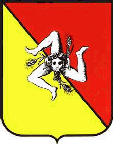 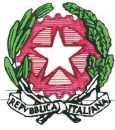 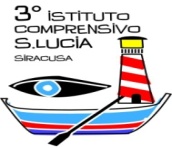 3° ISTITUTO COMPRENSIVO “S. LUCIA”SCUOLA INFANZIA,PRIMARIA E SCUOLA SECONDARIA DI I GRADOViale Teocrito, 63 96100 Siracusa -  Tel.fax  0931/60376-0931/461327E-mail:SRIC828009@PEC.ISTRUZIONE.IT - SRIC828009@ISTRUZIONE.ITSito:www.3icsr.gov.it    C.F. 93039370890Allegato D-SCHEDA PROGETTO OPERATIVO (per gli Esperti)Al Dirigente Scolasticodel 3° Istituto Comprensivo “Santa Lucia”Viale Teocrito, 63 SiracusaOGGETTO:Regione Siciliana – Assessorato dell’Istruzione e della Formazione Professionale - Circolare n.12 del 26/06/2023-“Interventi di sperimentazione nell’ambito della etnomusicologia in favore delle Istituzioni scolastiche statali ad indirizzo musicale e coreutico della Sicilia. Cap. 373361 del Bilancio della Regione Siciliana, es. fin. 2023. CUP: G39I23000760002TITOLO: A passo di musica e danza sicilianaDomanda di partecipazione Esperto. Scheda di progettoPIANO DI LAVORO*Scegliere tra le seguenti metodologie: • Approccio comportamentista (apprendimento tramite rinforzo) • Cooperative learning • Didattica laboratoriale • Discussione • E-learning • Insegnamento individualizzato • Lezione frontale • Metodo autobiografico • Peer education (educazione tra pari) • Problem solving • Project work • Ricerca sperimentale • Simulazione/role playing • Studio di caso • Altro ___________________________________________________In fede		Data, _________________________ 					        FirmaA passo di musica e danza siciliana.A passo di musica e danza siciliana.Musiche e danze popolari La tarantella nel folklore sicilianoLaboratorio di danze popolari Scheda operativo di progettoScheda operativo di progettoPunti attribuiti dal GOPCoerenza del percorso formativo in relazione alla fascia di età dei destinatariObiettivi formativiCoerenza del percorso formativo in relazione alla fascia di età dei destinatariRisultati attesiAttivazione di metodologie efficaci e innovativeArticolazione e contenutiAttivazione di metodologie efficaci e innovativeLinee metodologiche*Attivazione di metodologie efficaci e innovativeModalità di valutazioneOriginalità e qualità del percorso formativoMotivazioniRealizzazione di un eventuale prodotto finaleQualità e innovazione